                                                                                        ПРОЕКТ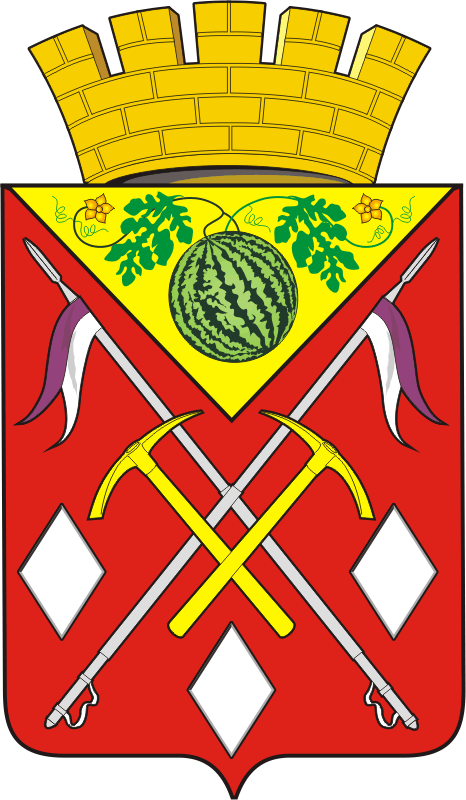          АДМИНИСТРАЦИЯ       МУНИЦИПАЛЬНОГО             ОБРАЗОВАНИЯ           СОЛЬ-ИЛЕЦКИЙ        ГОРОДСКОЙ ОКРУГОРЕНБУРГСКОЙ ОБЛАСТИ         ПОСТАНОВЛЕНИЕ     _________ 2020   № ____О внесении изменений в постановление администрации муниципального образованияСоль-Илецкий городской округ от 18.03.2020 № 499-п «О расходных обязательствахмуниципального образования Соль-Илецкий городской округ Оренбургской области»       В соответствии со статьей 86 Бюджетного кодекса Российской Федерации, Федеральным законом от 06.10.2003 № 131-ФЗ «Об общих принципах организации местного самоуправления в Российской Федерации», руководствуясь Уставом  муниципального  образования Соль-Илецкий городской округ Оренбургской области, постановляю:       1. Внести в постановление администрации муниципального образования Соль-Илецкий городской округ от 18.03.2020 № 499-п «О расходных обязательствах муниципального образования Соль-Илецкий городской округ Оренбургской области» следующие изменения:        1.1. Приложение к постановлению от 18.03.2020 № 499-п «О расходных обязательствах муниципального образования Соль-Илецкий городской округ Оренбургской области» изложить в новой редакции согласно Приложению к настоящему постановлению.       2. Контроль за исполнением настоящего постановления возложить на заместителя главы администрации Соль-Илецкого городского округа – руководителя аппарата Немича В.М.       3. Постановление вступает в силу после его подписания.  Глава муниципального образования  Соль-Илецкий городской округ                                                            А.А. КузьминВерноГлавный специалисторганизационного отдела                                                                   Е.В.ТелушкинаРазослано: Прокуратуре района, в дело, Финансовому управлению, Управлению образования                                                                                                                                                                             Приложение                                                                                                                                                                          к постановлению   администрации муниципального образования                                                                                                                                                                       Соль-Илецкий городской округ Оренбургской области                                                                                                                                                          от   ________   №  _____                                                                                                       Перечень уполномоченных по исполнению расходных обязательствNп/пНаименование мероприятияПеречень объектовУполномоченный орган12341.Развитие инфраструктуры дошкольного, общего и дополнительного образования детейРазработка проектно-сметной документации по объекту: Капитальный ремонт в рамках мероприятий, повышающих архитектурную доступность для инвалидов и других маломобильных групп населения в здании муниципального дошкольного образовательного бюджетного учреждения «Детский сад общеразвивающего вида №6 «Малыш» г.Соль-Илецка Оренбургской области»МДОБУ «Детский сад №6 «Малыш» г.Соль-Илецка2.Развитие инфраструктуры дошкольного, общего и дополнительного образования детейРазработка проектно-сметной документации по объекту: Капитальный ремонт в рамках мероприятий, повышающих архитектурную доступность для инвалидов и других маломобильных групп населения в здании муниципального дошкольного образовательного бюджетного учреждения «Детский сад общеразвивающего вида №9 «Огонек» г.Соль-Илецка Оренбургской области»МДОБУ «Детский сад №9 «Огонек» г.Соль-Илецка3.Развитие инфраструктуры дошкольного, общего и дополнительного образования детейРазработка сметной документации по объекту: Текущий ремонт кровли спортивного зала здания муниципального общеобразовательного бюджетного учреждения  «Дружбинская средняя общеобразовательная школа» Соль-Илецкого городского округа Оренбургской области»МОБУ Дружбинская СОШ4.Развитие инфраструктуры дошкольного, общего и дополнительного образования детейВыполнение работ по проектированию системы автоматической пожарной сигнализации, системы вентиляции и системы электроснабжения в здании МОБУ «Дружбинская СОШ Соль-Илецкого городского округа, расположенного по адресу: Оренбургская область, Соль-Илецкий район, с.Дружба, ул.Школьная,7МОБУ Дружбинская СОШ5.Развитие инфраструктуры дошкольного, общего и дополнительного образования детейРазработка сметной документации по объекту: Капитальный ремонт кровли спортивного зала здания МОБУ «Дружбинская средняя общеобразовательная школа» Соль-Илецкого городского округа Оренбургской области»МОБУ Дружбинская СОШ6.Развитие инфраструктуры дошкольного, общего и дополнительного образования детейТекущий ремонт кровли спортивного зала здания муниципального общеобразовательного бюджетного учреждения  «Дружбинская средняя общеобразовательная школа» Соль-Илецкого городского округа Оренбургской области»МОБУ Дружбинская СОШ7.Развитие инфраструктуры дошкольного, общего и дополнительного образования детейЭкспертиза сметной документации по объекту: Капитальный ремонт кровли спортивного зала здания муниципального общеобразовательного бюджетного учреждения  «Дружбинская средняя общеобразовательная школа» Соль-Илецкого городского округа Оренбургской области»МОБУ Дружбинская СОШ8.Развитие инфраструктуры дошкольного, общего и дополнительного образования детейЭкспертиза проектно-сметной документации по объекту: Капитальный ремонт в рамках мероприятий, повышающих архитектурную доступность для инвалидов и других маломобильных групп населения в здании муниципального дошкольного образовательного бюджетного учреждения «Детский сад общеразвивающего вида №9 «Огонек» г.Соль-Илецка Оренбургской области»МДОБУ Детский сад №9 «Огонек» г.Соль-Илецка9.Развитие инфраструктуры дошкольного, общего и дополнительного образования детейЭкспертиза проектно-сметной документации по объекту: Капитальный ремонт в рамках мероприятий, повышающих архитектурную доступность для инвалидов и других маломобильных групп населения в здании муниципального дошкольного образовательного бюджетного учреждения «Детский сад общеразвивающего вида №6 «Малыш» г.Соль-Илецка Оренбургской области»МДОБУ Детский сад №6 «Малыш» г.Соль-Илецка10.Развитие инфраструктуры дошкольного, общего и дополнительного образования детейУслуги строительного контроля по объекту: Капитальный ремонт в рамках мероприятий, повышающих архитектурную доступность для инвалидов и других маломобильных групп населения в здании муниципального дошкольного образовательного бюджетного учреждения «Детский сад общеразвивающего вида №6 «Малыш» г.Соль-Илецка Оренбургской области»МДОБУ Детский сад №6 «Малыш» г.Соль-Илецка11.Развитие инфраструктуры дошкольного, общего и дополнительного образования детейУслуги строительного контроля по объекту: Капитальный ремонт в рамках мероприятий, повышающих архитектурную доступность для инвалидов и других маломобильных групп населения в здании муниципального дошкольного образовательного бюджетного учреждения «Детский сад общеразвивающего вида №9 «Огонек» г.Соль-Илецка Оренбургской области»МДОБУ Детский сад №9 «Огонек» г.Соль-Илецка12.Развитие инфраструктуры дошкольного, общего и дополнительного образования детейУслуги строительного контроля по объекту: Капитальный ремонт кровли спортивного зала здания муниципального общеобразовательного бюджетного учреждения  «Дружбинская средняя общеобразовательная школа» Соль-Илецкого городского округа Оренбургской области»МОБУ Дружбинская СОШ13.Развитие инфраструктуры дошкольного, общего и дополнительного образования детейУслуги строительного контроля по объекту: Устройство эвакуационных выходов в здании МДОБУ «Детский сад №3 «Буратино» г.Соль-Илецка Оренбургской области, расположенного по адресу: Оренбургская область, г. Соль-Илецк, ул. Уральская, 32МДОБУ «Детский сад №3 «Буратино» г.Соль-Илецка14.Развитие инфраструктуры дошкольного, общего и дополнительного образования детейЗа услуги по подготовке проектной документации на устройство скатной кровли здания, расположенного по адресу: Оренбургская область, Соль-Илецкий район, с.Ащебутак, ул.Зеленая, 36МОБУ Ащебутакская СОШ15.Развитие инфраструктуры дошкольного, общего и дополнительного образования детейРазработка проектно-сметной документации по объекту: «капитальный ремонт кровли перехода здания муниципального общеобразовательного бюджетного учреждения «Покровская СОШ» Соль-Илецкого городского округа Оренбургской области, расположенного по адресу: Оренбургская область, Соль-Илецкий р-н, с.Покровка, ул.Ахметгалиева,21МОБУ Покровская СОШ16.Развитие инфраструктуры дошкольного, общего и дополнительного образования детейУслуги по проведению государственной экспертизы проектной документации в части проверки  достоверности определения сметной стоимости по объекту: Капитальный ремонт кровли перехода здания муниципального общеобразовательного бюджетного учреждения «Покровская СОШ» Соль-Илецкого городского округа Оренбургской области, расположенного по адресу: Оренбургская область, Соль-Илецкий р-н, с.Покровка, ул.Ахметгалиева,21МОБУ Покровская СОШ17.Развитие инфраструктуры дошкольного, общего и дополнительного образования детейУслуги строительного контроля по объекту: Капитальный ремонт кровли перехода здания муниципального общеобразовательного бюджетного учреждения «Покровская СОШ» Соль-Илецкого городского округа Оренбургской области, расположенного по адресу: Оренбургская область, Соль-Илецкий р-н, с.Покровка, ул.Ахметгалиева,21МОБУ Покровская СОШ18.Развитие инфраструктуры дошкольного, общего и дополнительного образования детейРазработка сметной документации по объекту: ремонт помещений для создания центра образования цифрового и гуманитарного профилей «Точка роста» МОБУ «СОШ №7» г.Соль-Илецка, расположенного по адресу: Оренбургская область, г.Соль-Илецк, ул.Вокзальная, 79МОБУ СОШ №719.Развитие инфраструктуры дошкольного, общего и дополнительного образования детейЭкспертиза сметной документации по объекту: ремонт помещений для создания центра образования цифрового и гуманитарного профилей «Точка роста» в здании МОБУ «СОШ №7» г.Соль-Илецка, расположенного по адресу: Оренбургская область, г.Соль-Илецк, ул.Вокзальная, 79МОБУ СОШ №720.Развитие инфраструктуры дошкольного, общего и дополнительного образования детейЭкспертиза сметной документации по объекту: ремонт помещений для создания центра образования цифрового и гуманитарного профилей «Точка роста» в здании МОАУ Ветлянская СОШ Соль-Илецкого городского округа, расположенного по адресу: Оренбургская область, Соль-Илецкий район, с.Ветлянка, ул.Школьная, 32/1МОАУ Ветлянская СОШ21.Подготовка молодежи допризывного возраста к службе в Вооруженных силах РФ, вовлечение молодежи в занятия физической культурой и спортомФункционирование оздоровительного лагеря «Олимп»МОАУ Григорьевская СОШ22.Организация временной занятости подростков от 14 до 18 лет в период летних каникул и в свободное от учебы время, в рамках комплексной программы профилактики правонарушенийТрудоустройство обучающихсяМуниципальные общеобразовательные учреждения Соль-Илецкого городского округа23.Развитие инфраструктуры дошкольного, общего и дополнительного образования детейПриобретение металлических емкостей для обустройства пожарного резервуара МОБУ «Трудовая СОШ» Соль-Илецкого городского округа Оренбургской областиМОБУ «Трудовая СОШ»24.Развитие инфраструктуры дошкольного, общего и дополнительного образования детейПриобретение металлических емкостей для обустройства пожарного резервуара МОБУ «Казанская ООШ» Соль-Илецкого городского округа Оренбургской областиМОБУ «Казанская ООШ»25.Развитие инфраструктуры дошкольного, общего и дополнительного образования детейПриобретение металлических емкостей для обустройства пожарного резервуара МОБУ «Покровская СОШ» Соль-Илецкого городского округа Оренбургской областиМОБУ «Покровская СОШ»26.Развитие инфраструктуры дошкольного, общего и дополнительного образования детейСтроительно-монтажные работы по обустройству пожарного резервуара МОБУ «Трудовая СОШ», расположенного по адресу: Оренбургская область, Соль-Илецкий район, с.Трудовое, ул.Персиянова, 20.МОБУ «Трудовая СОШ»27.Развитие инфраструктуры дошкольного, общего и дополнительного образования детейСтроительно-монтажные работы по обустройству пожарного резервуара МОБУ «Казанская ООШ», расположенного по адресу: Оренбургская область, Соль-Илецкий район, с.Казанка, пер. Школьный, 1.МОБУ «Казанская ООШ»28.Развитие инфраструктуры дошкольного, общего и дополнительного образования детейСтроительно-монтажные работы по обустройству пожарного резервуара МОБУ «Покровская СОШ», расположенного по адресу: Оренбургская область, Соль-Илецкий район,        с. Покровка, ул. Ахметгалиева Айдара д. 21.МОБУ «Покровская СОШ»29.Развитие инфраструктуры дошкольного, общего и дополнительного образования детейУслуги по проведению государственной экспертизы проектной документации в части проверки достоверности определения сметной стоимости по объекту: «Капитальный ремонт в рамках мероприятий, повышающих архитектурную доступность для инвалидов и других маломобильных групп населения в здании МДОБУ «Детский сад № 9 «Огонек» г.Соль-Илецка Оренбургской области, расположенного по адресу: Оренбургская область, г.Соль-Илецк, ул.Володарского, 109 «А».МДОБУ Детский сад №9 «Огонек» г.Соль-Илецка30.Развитие инфраструктуры дошкольного, общего и дополнительного образования детейУслуги по проведению государственной экспертизы проектной документации в части проверки достоверности определения сметной стоимости по объекту: Капитальный ремонт спортивного зала здания МОБУ «Дружбинская СОШ» Соль-Илецкого городского округа Оренбургской области, расположенного по адресу: Оренбургская область, Соль-Илецкий район, с.Дружба, ул. Школьная, д.7МОБУ «Дружбинская СОШ»31.Развитие инфраструктуры дошкольного, общего и дополнительного образования детейУслуги по проведению государственной экспертизы проектной документации в части проверки достоверности определения сметной стоимости по объекту: Капитальный ремонт в рамках мероприятий, повышающих архитектурную доступность для инвалидов и других маломобильных групп населения в здании МДОБУ «Детский сад № 6 «Малыш» г.Соль-Илецка, расположенного по адресу: Оренбургская область, Соль-Илецкий р-н, г.Соль-Илецк, ул.Красноармейская, 88МДОБУ «Детский сад №6 «Малыш» г.Соль-Илецка32.Развитие инфраструктуры дошкольного, общего и дополнительного образования детейКапитальный ремонт спортивного зала здания МОБУ «Дружбинская СОШ» Соль-Илецкого городского округа Оренбургской области, расположенного по адресу: Оренбургская область, Соль-Илецкий район, с.Дружба, ул. Школьная, д.7МОБУ «Дружбинская СОШ»33.Развитие инфраструктуры дошкольного, общего и дополнительного образования детейРемонт помещений для создания центра образования цифрового и гуманитарного профилей "Точка роста", в здании МОАУ "Ветлянская СОШ" Соль-Илецкого городского округа, расположенного по адресу: Оренбургская область, Соль-Илецкий район, с.Ветлянка, ул.Школьная,32/1МОАУ «Ветлянская СОШ»34.Развитие инфраструктуры дошкольного, общего и дополнительного образования детейРемонт помещений для создания центра образования цифрового и гуманитарного профилей "Точка роста", в здании МОБУ "СОШ № 7" г.Соль-Илецка, расположенного по адресу: Оренбургская область, г.Соль-Илецк, ул. Вокзальная, 79МОБУ «СОШ № 7» г.Соль-Илецка35.Развитие инфраструктуры дошкольного, общего и дополнительного образования детейРемонт водопровода МДОБУ «Детский сад «Березка» с.Дружба Соль-Илецкого городского округа, расположенного по адресу: Оренбургская область, Соль-Илецкий район, с.Дружба, ул.Школьная,9МДОБУ «Детский сад «Березка» с.Дружба36.Развитие инфраструктуры дошкольного, общего и дополнительного образования детейУстройство эвакуационных выходов из спален 2-го этажа в здании МДОБУ «Детский сад № 9 «Огонёк» г. Соль-Илецка, расположенного по адресу: Оренбургская область, г. Соль-Илецк, ул. Володарского, 109МДОБУ № 9 «Огонёк»